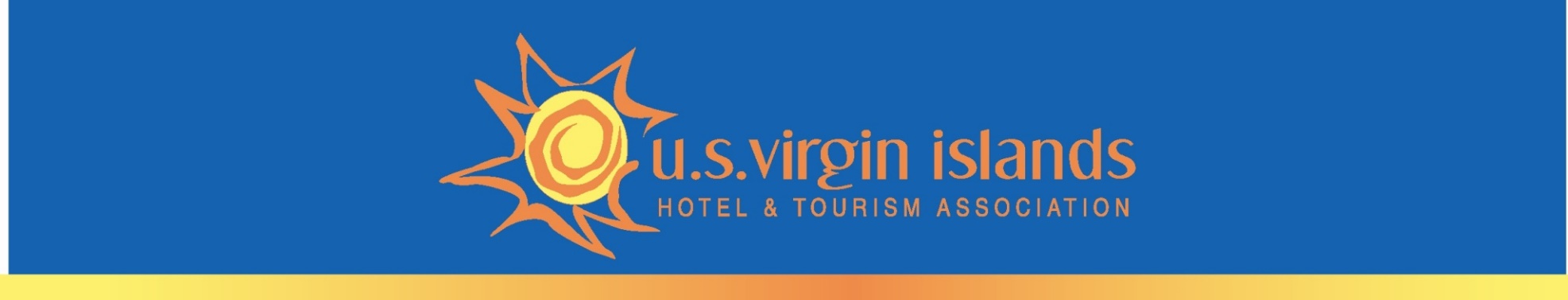 Business to Business Membership ApplicationCompany Name: Physical Address: Mailing Address: 		Telephone Number:	                               	     	     Fax Number:	Toll Free: Company’s Website: 	Manager:                                                                                                Managers Email: Secondary Contact:                                                                                                     Email: Accounting Email: Date commenced doing business in the VI: Type of business license held:	 VI Business License Number: 	                                                                                               Expiration Date: Name of individual completing form:                                                                                               Title: Business Description – 25 words or less.  Authorized Signature:                                                                                          Date: The application is subject to approval of the board of directors of the USVI Hotel and Tourism AssociationPlease Note:Annual Dues Amount: $390.00     Contributions:Contributions or gifts to the U.S. Virgin Islands Hotel & Tourism Association’s Scholarship Fund are 501(c) 3 tax deductible as charitable contributions.  All other contributions are not tax deductible however may be tax deductible as business expenses.